Bo - Arnis Lehrgang 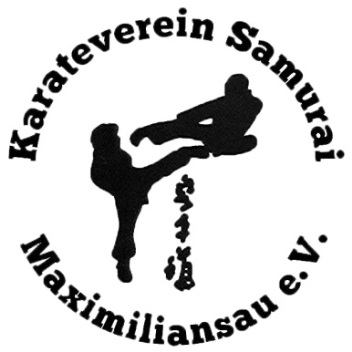 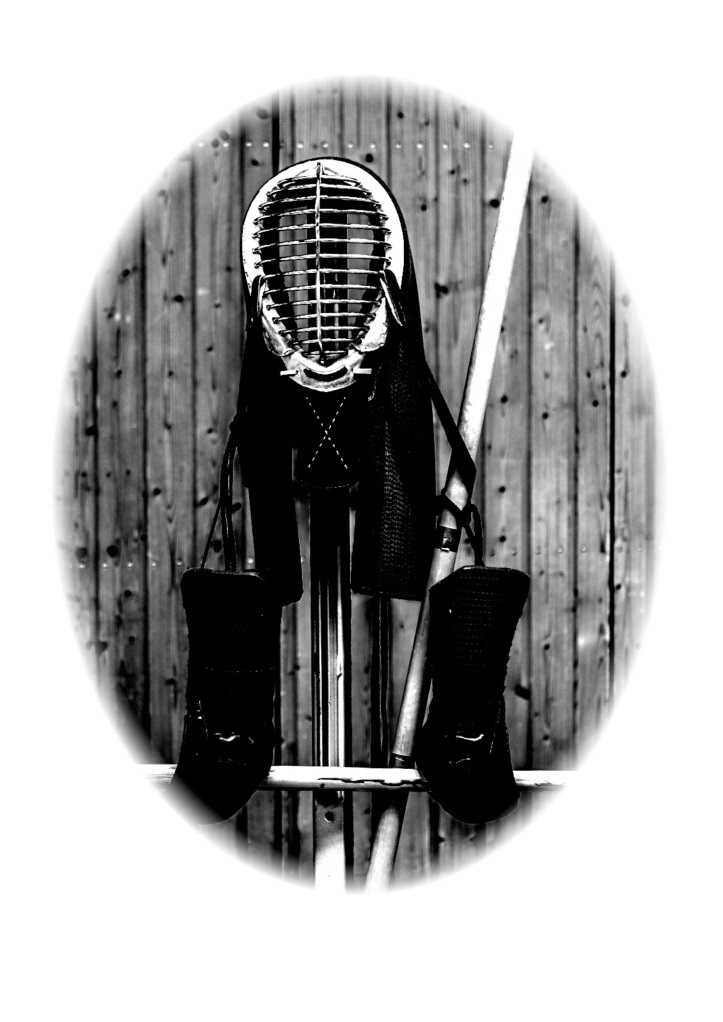                          mit Rolf Speck        		    3. Dan Shotokan    1. Dan KobudoDieser Lehrgang zeigt den Umgang mit Bo (Langstock) und Arnis (Kurzstock) Datum: 		Samstag, 15. Juni 2019Ort:  		76744 MaximiliansauHermann Quackstraße 1 (Rheinhalle)  Ablauf:		Arnis : 	10.00 bis 12.00 Uhr Bo : 	         13.00 bis 16.00 UhrInhalt : 	Grundlagen / Umgang mit Langstock (Bo)und Kurzstock (Arnis)Lehrgangsgebühr: 15,- EuroWir stellen einige Bo und Arnis zur Verfügung, können aber nicht allen Teilnehmern ein Übungsgerät stellen.Bringt deshalb bitte Euren eigenen einen Bo-Stock. (ca..180 cm) und Arnis (ca. 60 cm) mit. Haftungsausschluss: Der Veranstalter /Ausrichter lehnen eine Haftung jeglicher Art ab. Film.- und Fotoaufnahmen:Die Teilnehmer / innen sind damit ein verstanden, dass Bilderaufnahmen und Filmmitschnitte für die Pressearbeit verwendet werden dürfen.Weitere Informationen: Giovanni Licciardo 07273 – 6319440 oder 0163 – 6011971Anmeldung: Unverbindliche Voranmeldung bis zum 01. Juni 2019 unter giovanni.licciardo@arcor.dehttp://karate-maximiliansau.de